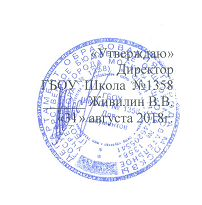 ДЕПАРТАМЕНТ ОБРАЗОВАНИЯ ГОРОДА МОСКВЫГосударственное бюджетное общеобразовательное учреждение города Москвы «Школа № 1358»ГБОУ Школа № 1358План внеурочной деятельности / 2018-2019 учебный год/План внеурочной деятельности  ГБОУ Школа №1358на 2018-2019 учебный годПлан внеурочной деятельности наряду с учебным планом основного общего образования ГБОУ Школа №1358 является основным организационным механизмом реализации основной образовательной программы.  План внеурочной деятельности обеспечивает учет индивидуальных особенностей и потребностей обучающихся, а так же возможности школы через организацию внеурочной деятельности.Пояснительная запискаПлан внеурочной деятельности ГБОУ  Школа №1358   обеспечивает введение в действие и реализацию требований Федерального государственного образовательного стандарта начального, основного и среднего общего образования и определяет общий и максимальный объем нагрузки обучающихся в рамках внеурочной деятельности, состав и структуру направлений и форм внеурочной деятельности по классам.  При разработке плана использовались следующие документы:● Закон Российской Федерации «Об образовании» (в действующей редакции); ●  Федеральные требования к образовательным учреждениям в части минимальной оснащенности учебного процесса и оборудования учебных помещений (утверждены приказом Минобрнауки России от 4 октября 2010 г. № 986); ● СанПиН 2.4.2. 2821 – 10 «Санитарно-эпидемиологические требования к условиям и организации обучения в общеобразовательных учреждениях» (утверждены постановлением Главного государственного санитарного врача Российской Федерации от 29 декабря 2010 г. № 189); ● Федеральные требования к образовательным учреждениям в части охраны здоровья обучающихся, воспитанников (утверждены приказом Минобрнауки России от 28 декабря 2010 г. № 2106, зарегистрированы в Минюсте России 2 февраля 2011 г.); Целевая направленность, стратегические и тактические цели содержания образования План подготовлен с учетом требований государственных образовательных стандартов основного общего образования, санитарно-эпидемиологических правил и нормативов СанПин 2.4.2.2821-10,обеспечивает широту развития личности обучающихся, учитывает социокультурные и иные потребности, регулирует недопустимость перегрузки обучающихся.План внеурочной деятельности обеспечивает учет индивидуальных особенностей и потребностей обучающихся через организацию внеурочной деятельности, которая осуществляется по направлениям развития личности (спортивно-оздоровительное, духовно-нравственное, социальное, общеинтеллектуальное, общекультурное), в том числе через такие формы, как экскурсии, кружки, секции, «круглые столы», конференции, диспуты, школьные научные общества, олимпиады, соревнования, поисковые и научные исследования, общественно полезные практики, на добровольной основе в соответствии с выбором участников образовательного процесса.План внеурочной деятельности ГБОУ Школа №1358 определяет состав и структуру направлений, формы организации, объём внеурочной деятельности для обучающихся с учетом интересов обучающихся и возможностей школы. Под внеурочной деятельностью в рамках реализации ФГОС  НОО, ООО и СОО понимается образовательная деятельность, осуществляемая в формах, отличных от классно-урочной деятельности. Это:  художественные кружки,  спортивные  секции, детские организации, краеведческая работа, научно-практические конференции, школьные научные общества, олимпиады, поисковые и научные исследования, общественно — полезные практики, соревнования, турниры, проектно-исследовательская деятельность, военно-патриотическое объединения.В соответствии с требованиями ФГОС НОО, ООО и СОО внеурочная деятельность организуется по основным направлениям развития личности: духовно-нравственное,социальное, общеинтеллектуальное, общекультурное, физкультурно-спортивное оздоровительное.Внеурочная деятельность осуществляется через:внутришкольную систему дополнительного образования (дополнительные образовательные программы);внеклассную (внеурочную) деятельность педагогов-предметников;образовательные программы учреждений дополнительного образования детей, а такжеучреждений культуры и спорта, находящихся в микрорайоне школы (на основании договоров о сотрудничестве);классное руководство (экскурсии, диспуты, круглые столы, соревнования, общественно полезные практики и т.д.);деятельность социального педагога, педагога-психолога.С целью создания необходимых условий для реализации ООП используется в первую очередь кадровый ресурс, а также материально-технические возможности сети образовательных, спортивных, досуговых организаций, осуществляющих образовательную деятельность.Содержание учебного плана в части «Внеурочная деятельность», а также содержание самих занятий формируется на основании запросов обучающихся и их родителей (законных представителей). Организация занятий по направлениям внеурочной деятельности является неотъемлемой частью образовательного процесса в школе. Для создания оптимальных условий реализации индивидуальных потребностей учащихся разработаны курсы с небольшим учебным объемом, предусмотрена возможность выбора курсов учащимися (в том числе возможность свободного перехода с одного курса на другой в течение года при желании ученика). Для организации внеурочной деятельности, ориентированной на индивидуализацию образования, используется вторая половина дня и нелинейное расписание.При организации внеурочной деятельности в ГБОУ Школа №1358 формирование групп для занятий осуществляется исходя из индивидуальных особенностей обучающихся, их потребностей и запросов родителей (законных представителей) по действующим нормам, учитывая возможности гимназии и образовательной среды (учреждений дополнительного образования, культуры, спорта). Занятия проводятся по группам или всем составом объединения (Типовое положение об организации, осуществляющей образовательную деятельность дополнительного образования детей, утверждено постановлением правительства РФ от 19 марта 2001 года №196 , в редакции от 22.02.97 № 212).В методических рекомендациях по финансированию реализации основных образовательных программ дополнительного образования детей (Письмо Минобрнауки РФ от 19.10.2006 № 06-1616) определяется средняя наполняемость объединений дополнительного образования –12 человек.Расписание занятий объединения составляется для создания наиболее благоприятного режима труда и отдыха детей по представлению педагогических работников с учетом пожеланий родителей (законных представителей), возрастных особенностей детей и установленных санитарно-гигиенических норм.ГБОУ Школа №1358 обеспечивает обучающимся возможность выбора видов и форм внеурочной деятельности, имеющих различную направленность.Группы внеурочной деятельности формируются по результатам анкетирования. Списки обучающихся, посещающих учебные занятия, не входящие в обязательную учебную нагрузку, утверждаются приказом директора школы.Внеурочная деятельность учащихся,   как и деятельность  в рамках уроков,  направлена на достижение результатов освоения основной образовательной программы школы.  Особое внимание в ФГОС   второго поколения акцентируется на  достижении личностных и метапредметных результатов, что и  определяет  специфику внеурочной деятельности,  в ходе которой обучающийся не только и даже не столько должен узнать, сколько научиться действовать, чувствовать, принимать решения и др.Цель организации внеурочной деятельности ГБОУ Школа №1358 в соответствии с ФГОС НОО, ООО, СОО -  создание условий для достижения учащимися  необходимого для жизни в обществе социального опыта и формирования принимаемой обществом системы ценностей, создание условий для многогранного развития и социализации каждого учащегося в свободное от учёбы время; создание воспитывающей среды, обеспечивающей активизацию социальных, интеллектуальных интересов учащихся, развитие здоровой,  творчески растущей личности, с формированной гражданской ответственностью и правовым самосознанием, подготовленной к жизнедеятельности в новых условиях, способной на социально значимую практическую деятельность, реализацию добровольческих инициатив.Внеурочная деятельность школы направлена на достижение воспитательных результатов: – приобретение учащимися социального опыта;– формирование положительного отношения к базовым общественным ценностям;– приобретение обучающимися опыта самостоятельного общественного действия.План внеурочной деятельности ГБОУ Школа №1358Направление внеурочной деятельностиФорма организации внеурочной деятельностиКоличество часов  (по классам)Количество часов  (по классам)Количество часов  (по классам)Количество часов  (по классам)Количество часов  (по классам)Количество часов  (по классам)Количество часов  (по классам)Количество часов  (по классам)Количество часов  (по классам)Количество часов  (по классам)Количество часов  (по классам)Количество часов  (по классам)Количество часов  (по классам)Направление внеурочной деятельностиФорма организации внеурочной деятельности1а1б1в1г1д1е1е1ж1ж1з1и1кспортивно-оздоровительное999999994444духовно-нравственноеКлассное руководство111111111111Предметные кружки111111113333социальноеПредметные кружки111111111111общеинтеллектуальноеПроектно-исследовательская деятельность111111111111общеинтеллектуальноеПредметные кружки222222 224444общекультурноеПредметные кружки222222 22Всего (по классам):Всего (по классам):1717171717171717 14141414Из представленного перечня программ внеурочной деятельности родителям учащихся 1 классов предлагается выбрать 6 часов.  На ступени начального общего образования: до 1350 часов за четыре года обучения.Из представленного перечня программ внеурочной деятельности родителям учащихся 1 классов предлагается выбрать 6 часов.  На ступени начального общего образования: до 1350 часов за четыре года обучения.Из представленного перечня программ внеурочной деятельности родителям учащихся 1 классов предлагается выбрать 6 часов.  На ступени начального общего образования: до 1350 часов за четыре года обучения.Из представленного перечня программ внеурочной деятельности родителям учащихся 1 классов предлагается выбрать 6 часов.  На ступени начального общего образования: до 1350 часов за четыре года обучения.Из представленного перечня программ внеурочной деятельности родителям учащихся 1 классов предлагается выбрать 6 часов.  На ступени начального общего образования: до 1350 часов за четыре года обучения.Из представленного перечня программ внеурочной деятельности родителям учащихся 1 классов предлагается выбрать 6 часов.  На ступени начального общего образования: до 1350 часов за четыре года обучения.Из представленного перечня программ внеурочной деятельности родителям учащихся 1 классов предлагается выбрать 6 часов.  На ступени начального общего образования: до 1350 часов за четыре года обучения.Из представленного перечня программ внеурочной деятельности родителям учащихся 1 классов предлагается выбрать 6 часов.  На ступени начального общего образования: до 1350 часов за четыре года обучения.Из представленного перечня программ внеурочной деятельности родителям учащихся 1 классов предлагается выбрать 6 часов.  На ступени начального общего образования: до 1350 часов за четыре года обучения.Из представленного перечня программ внеурочной деятельности родителям учащихся 1 классов предлагается выбрать 6 часов.  На ступени начального общего образования: до 1350 часов за четыре года обучения.Из представленного перечня программ внеурочной деятельности родителям учащихся 1 классов предлагается выбрать 6 часов.  На ступени начального общего образования: до 1350 часов за четыре года обучения.Из представленного перечня программ внеурочной деятельности родителям учащихся 1 классов предлагается выбрать 6 часов.  На ступени начального общего образования: до 1350 часов за четыре года обучения.Из представленного перечня программ внеурочной деятельности родителям учащихся 1 классов предлагается выбрать 6 часов.  На ступени начального общего образования: до 1350 часов за четыре года обучения.Из представленного перечня программ внеурочной деятельности родителям учащихся 1 классов предлагается выбрать 6 часов.  На ступени начального общего образования: до 1350 часов за четыре года обучения.Из представленного перечня программ внеурочной деятельности родителям учащихся 1 классов предлагается выбрать 6 часов.  На ступени начального общего образования: до 1350 часов за четыре года обучения.Из представленного перечня программ внеурочной деятельности родителям учащихся 1 классов предлагается выбрать 6 часов.  На ступени начального общего образования: до 1350 часов за четыре года обучения.Из представленного перечня программ внеурочной деятельности родителям учащихся 1 классов предлагается выбрать 6 часов.  На ступени начального общего образования: до 1350 часов за четыре года обучения.Направление внеурочной деятельностиФорма организации внеурочной деятельностиКоличество часов (по классам)Количество часов (по классам)Количество часов (по классам)Количество часов (по классам)Количество часов (по классам)Количество часов (по классам)Количество часов (по классам)Количество часов (по классам)Количество часов (по классам)Количество часов (по классам)Количество часов (по классам)Направление внеурочной деятельностиФорма организации внеурочной деятельности2а2б2в2г2д2е2ж2з2и2к2л2м2нспортивно-оздоровительное9999955554444духовно-нравственноеКлассное руководство1111111111111Предметные кружки1111144443333социальноеПредметные кружки11111111общеинтеллектуальноеПроектно-исследовательская деятельность1111111111111Предметные кружки3333 322223333общекультурноеПредметные кружки222222222Всего (по классам):Всего (по классам):17171717171515151515131313Из представленного перечня программ внеурочной деятельности родителям учащихся 2 классов предлагается выбрать 8 часов.  На ступени начального общего образования: до 1350 часов за четыре года обучения.Из представленного перечня программ внеурочной деятельности родителям учащихся 2 классов предлагается выбрать 8 часов.  На ступени начального общего образования: до 1350 часов за четыре года обучения.Из представленного перечня программ внеурочной деятельности родителям учащихся 2 классов предлагается выбрать 8 часов.  На ступени начального общего образования: до 1350 часов за четыре года обучения.Из представленного перечня программ внеурочной деятельности родителям учащихся 2 классов предлагается выбрать 8 часов.  На ступени начального общего образования: до 1350 часов за четыре года обучения.Из представленного перечня программ внеурочной деятельности родителям учащихся 2 классов предлагается выбрать 8 часов.  На ступени начального общего образования: до 1350 часов за четыре года обучения.Из представленного перечня программ внеурочной деятельности родителям учащихся 2 классов предлагается выбрать 8 часов.  На ступени начального общего образования: до 1350 часов за четыре года обучения.Из представленного перечня программ внеурочной деятельности родителям учащихся 2 классов предлагается выбрать 8 часов.  На ступени начального общего образования: до 1350 часов за четыре года обучения.Из представленного перечня программ внеурочной деятельности родителям учащихся 2 классов предлагается выбрать 8 часов.  На ступени начального общего образования: до 1350 часов за четыре года обучения.Из представленного перечня программ внеурочной деятельности родителям учащихся 2 классов предлагается выбрать 8 часов.  На ступени начального общего образования: до 1350 часов за четыре года обучения.Из представленного перечня программ внеурочной деятельности родителям учащихся 2 классов предлагается выбрать 8 часов.  На ступени начального общего образования: до 1350 часов за четыре года обучения.Из представленного перечня программ внеурочной деятельности родителям учащихся 2 классов предлагается выбрать 8 часов.  На ступени начального общего образования: до 1350 часов за четыре года обучения.Из представленного перечня программ внеурочной деятельности родителям учащихся 2 классов предлагается выбрать 8 часов.  На ступени начального общего образования: до 1350 часов за четыре года обучения.Из представленного перечня программ внеурочной деятельности родителям учащихся 2 классов предлагается выбрать 8 часов.  На ступени начального общего образования: до 1350 часов за четыре года обучения.Из представленного перечня программ внеурочной деятельности родителям учащихся 2 классов предлагается выбрать 8 часов.  На ступени начального общего образования: до 1350 часов за четыре года обучения.Из представленного перечня программ внеурочной деятельности родителям учащихся 2 классов предлагается выбрать 8 часов.  На ступени начального общего образования: до 1350 часов за четыре года обучения.Направление внеурочной деятельностиФорма организации внеурочной деятельностиКоличество часов (по классам)Количество часов (по классам)Количество часов (по классам)Количество часов (по классам)Количество часов (по классам)Количество часов (по классам)Количество часов (по классам)Количество часов (по классам)Количество часов (по классам)Количество часов (по классам)Количество часов (по классам)Направление внеурочной деятельностиФорма организации внеурочной деятельности3а3б3в3г3д3е3ж3з3и3к3лспортивно-оздоровительное99995554444духовно-нравственноеКлассное руководство11111111111Предметные кружки11114443333социальноеПредметные кружки1111111общеинтеллектуальноеПроектно-исследовательская деятельность11111111111Предметные кружки333322 23375общекультурноеПредметные кружки2222222Всего (по классам):Всего (по классам):1717171716161613131715Из представленного перечня программ внеурочной деятельности родителям учащихся 3 классов предлагается выбрать 10 часов.  На ступени начального общего образования: до 1350 часов за четыре года обучения.Из представленного перечня программ внеурочной деятельности родителям учащихся 3 классов предлагается выбрать 10 часов.  На ступени начального общего образования: до 1350 часов за четыре года обучения.Из представленного перечня программ внеурочной деятельности родителям учащихся 3 классов предлагается выбрать 10 часов.  На ступени начального общего образования: до 1350 часов за четыре года обучения.Из представленного перечня программ внеурочной деятельности родителям учащихся 3 классов предлагается выбрать 10 часов.  На ступени начального общего образования: до 1350 часов за четыре года обучения.Из представленного перечня программ внеурочной деятельности родителям учащихся 3 классов предлагается выбрать 10 часов.  На ступени начального общего образования: до 1350 часов за четыре года обучения.Из представленного перечня программ внеурочной деятельности родителям учащихся 3 классов предлагается выбрать 10 часов.  На ступени начального общего образования: до 1350 часов за четыре года обучения.Из представленного перечня программ внеурочной деятельности родителям учащихся 3 классов предлагается выбрать 10 часов.  На ступени начального общего образования: до 1350 часов за четыре года обучения.Из представленного перечня программ внеурочной деятельности родителям учащихся 3 классов предлагается выбрать 10 часов.  На ступени начального общего образования: до 1350 часов за четыре года обучения.Из представленного перечня программ внеурочной деятельности родителям учащихся 3 классов предлагается выбрать 10 часов.  На ступени начального общего образования: до 1350 часов за четыре года обучения.Из представленного перечня программ внеурочной деятельности родителям учащихся 3 классов предлагается выбрать 10 часов.  На ступени начального общего образования: до 1350 часов за четыре года обучения.Из представленного перечня программ внеурочной деятельности родителям учащихся 3 классов предлагается выбрать 10 часов.  На ступени начального общего образования: до 1350 часов за четыре года обучения.Из представленного перечня программ внеурочной деятельности родителям учащихся 3 классов предлагается выбрать 10 часов.  На ступени начального общего образования: до 1350 часов за четыре года обучения.Из представленного перечня программ внеурочной деятельности родителям учащихся 3 классов предлагается выбрать 10 часов.  На ступени начального общего образования: до 1350 часов за четыре года обучения.Направление внеурочной деятельностиФорма организации внеурочной деятельностиКоличество часов (по классам)Количество часов (по классам)Количество часов (по классам)Количество часов (по классам)Количество часов (по классам)Количество часов (по классам)Количество часов (по классам)Количество часов (по классам)Количество часов (по классам)Количество часов (по классам)Количество часов (по классам)Направление внеурочной деятельностиФорма организации внеурочной деятельности4а4б4в4г4д4е4ж4з4и4к4лспортивно-оздоровительное99995554444духовно-нравственноеКлассное руководство11111111111Предметныекружки11114443333социальноеПредметные кружки1111общеинтеллектуальноеПроектно-исследовательская деятельность11111111111Предметные кружки33333333333общекультурное2222666Всего (по классам):Всего (по классам):1717171720202013131313Из представленного перечня программ внеурочной деятельности родителям учащихся 4 классов предлагается выбрать 10часов.  На ступени начального общего образования: до 1350 часов за четыре года обучения.Из представленного перечня программ внеурочной деятельности родителям учащихся 4 классов предлагается выбрать 10часов.  На ступени начального общего образования: до 1350 часов за четыре года обучения.Из представленного перечня программ внеурочной деятельности родителям учащихся 4 классов предлагается выбрать 10часов.  На ступени начального общего образования: до 1350 часов за четыре года обучения.Из представленного перечня программ внеурочной деятельности родителям учащихся 4 классов предлагается выбрать 10часов.  На ступени начального общего образования: до 1350 часов за четыре года обучения.Из представленного перечня программ внеурочной деятельности родителям учащихся 4 классов предлагается выбрать 10часов.  На ступени начального общего образования: до 1350 часов за четыре года обучения.Из представленного перечня программ внеурочной деятельности родителям учащихся 4 классов предлагается выбрать 10часов.  На ступени начального общего образования: до 1350 часов за четыре года обучения.Из представленного перечня программ внеурочной деятельности родителям учащихся 4 классов предлагается выбрать 10часов.  На ступени начального общего образования: до 1350 часов за четыре года обучения.Из представленного перечня программ внеурочной деятельности родителям учащихся 4 классов предлагается выбрать 10часов.  На ступени начального общего образования: до 1350 часов за четыре года обучения.Из представленного перечня программ внеурочной деятельности родителям учащихся 4 классов предлагается выбрать 10часов.  На ступени начального общего образования: до 1350 часов за четыре года обучения.Из представленного перечня программ внеурочной деятельности родителям учащихся 4 классов предлагается выбрать 10часов.  На ступени начального общего образования: до 1350 часов за четыре года обучения.Из представленного перечня программ внеурочной деятельности родителям учащихся 4 классов предлагается выбрать 10часов.  На ступени начального общего образования: до 1350 часов за четыре года обучения.Из представленного перечня программ внеурочной деятельности родителям учащихся 4 классов предлагается выбрать 10часов.  На ступени начального общего образования: до 1350 часов за четыре года обучения.Из представленного перечня программ внеурочной деятельности родителям учащихся 4 классов предлагается выбрать 10часов.  На ступени начального общего образования: до 1350 часов за четыре года обучения.Направление внеурочной деятельностиФорма организации внеурочной деятельностиКоличество часов (по классам)Количество часов (по классам)Количество часов (по классам)Количество часов (по классам)Количество часов (по классам)Количество часов (по классам)Количество часов (по классам)Количество часов (по классам)Направление внеурочной деятельностиФорма организации внеурочной деятельности5а5б5в5г5д5е5ж5з5и5кспортивно-оздоровительное11111111224444духовно-нравственноеКлассное руководство11 11111111Предметные кружки1111223333социальноеПредметные кружки22221общеинтеллектуальноеПредметные кружки22223241Проектно-исследовательская деятельность1111221111общекультурноеПредметные кружки222244Всего (по классам):Всего (по классам):18181818151513111310Из представленного перечня программ внеурочной деятельности родителям учащихся 5 классов предлагается выбрать10 часов.   Из представленного перечня программ внеурочной деятельности родителям учащихся 5 классов предлагается выбрать10 часов.   Из представленного перечня программ внеурочной деятельности родителям учащихся 5 классов предлагается выбрать10 часов.   Из представленного перечня программ внеурочной деятельности родителям учащихся 5 классов предлагается выбрать10 часов.   Из представленного перечня программ внеурочной деятельности родителям учащихся 5 классов предлагается выбрать10 часов.   Из представленного перечня программ внеурочной деятельности родителям учащихся 5 классов предлагается выбрать10 часов.   Из представленного перечня программ внеурочной деятельности родителям учащихся 5 классов предлагается выбрать10 часов.   Из представленного перечня программ внеурочной деятельности родителям учащихся 5 классов предлагается выбрать10 часов.   Из представленного перечня программ внеурочной деятельности родителям учащихся 5 классов предлагается выбрать10 часов.   Из представленного перечня программ внеурочной деятельности родителям учащихся 5 классов предлагается выбрать10 часов.   Из представленного перечня программ внеурочной деятельности родителям учащихся 5 классов предлагается выбрать10 часов.   Из представленного перечня программ внеурочной деятельности родителям учащихся 5 классов предлагается выбрать10 часов.   Направление внеурочной деятельностиФорма организации внеурочной деятельностиКоличество часов (по классам)Количество часов (по классам)Количество часов (по классам)Количество часов (по классам)Количество часов (по классам)Количество часов (по классам)Количество часов (по классам)Количество часов (по классам)Направление внеурочной деятельностиФорма организации внеурочной деятельности6а6б6в6г6д6е6ж6з6и6к6лспортивно-оздоровительное6666666духовно-нравственноеКлассное руководство11 111111111Предметные кружки212111социальноеПредметные кружки112221общеинтеллектуальноеПредметные кружки222224443Проектно-исследовательская деятельность11112221111общекультурноеПредметные кружки22226667665Всего (по классам):Всего (по классам):1313131320202014121210Из представленного перечня программ внеурочной деятельности родителям учащихся 6 классов предлагается выбрать10 часов.   Из представленного перечня программ внеурочной деятельности родителям учащихся 6 классов предлагается выбрать10 часов.   Из представленного перечня программ внеурочной деятельности родителям учащихся 6 классов предлагается выбрать10 часов.   Из представленного перечня программ внеурочной деятельности родителям учащихся 6 классов предлагается выбрать10 часов.   Из представленного перечня программ внеурочной деятельности родителям учащихся 6 классов предлагается выбрать10 часов.   Из представленного перечня программ внеурочной деятельности родителям учащихся 6 классов предлагается выбрать10 часов.   Из представленного перечня программ внеурочной деятельности родителям учащихся 6 классов предлагается выбрать10 часов.   Из представленного перечня программ внеурочной деятельности родителям учащихся 6 классов предлагается выбрать10 часов.   Из представленного перечня программ внеурочной деятельности родителям учащихся 6 классов предлагается выбрать10 часов.   Из представленного перечня программ внеурочной деятельности родителям учащихся 6 классов предлагается выбрать10 часов.   Из представленного перечня программ внеурочной деятельности родителям учащихся 6 классов предлагается выбрать10 часов.   Из представленного перечня программ внеурочной деятельности родителям учащихся 6 классов предлагается выбрать10 часов.   Из представленного перечня программ внеурочной деятельности родителям учащихся 6 классов предлагается выбрать10 часов.   Направление внеурочной деятельностиФорма организации внеурочной деятельностиКоличество часов (по классам)Количество часов (по классам)Количество часов (по классам)Количество часов (по классам)Количество часов (по классам)Количество часов (по классам)Количество часов (по классам)Количество часов (по классам)Направление внеурочной деятельностиФорма организации внеурочной деятельности7а7б7в7г7д7е7ж7зспортивно-оздоровительное77744духовно-нравственноеКлассное руководство11111111Предметные кружки111социальноеПредметные кружки22266общеинтеллектуальноеПредметные кружки5543Проектно-исследовательская деятельность11122111общекультурноеПредметные кружки11144Всего (по классам):Всего (по классам):1313132222265Из представленного перечня программ внеурочной деятельности родителям учащихся 7 классов предлагается выбрать 10часов.   Из представленного перечня программ внеурочной деятельности родителям учащихся 7 классов предлагается выбрать 10часов.   Из представленного перечня программ внеурочной деятельности родителям учащихся 7 классов предлагается выбрать 10часов.   Из представленного перечня программ внеурочной деятельности родителям учащихся 7 классов предлагается выбрать 10часов.   Из представленного перечня программ внеурочной деятельности родителям учащихся 7 классов предлагается выбрать 10часов.   Из представленного перечня программ внеурочной деятельности родителям учащихся 7 классов предлагается выбрать 10часов.   Из представленного перечня программ внеурочной деятельности родителям учащихся 7 классов предлагается выбрать 10часов.   Из представленного перечня программ внеурочной деятельности родителям учащихся 7 классов предлагается выбрать 10часов.   Из представленного перечня программ внеурочной деятельности родителям учащихся 7 классов предлагается выбрать 10часов.   Из представленного перечня программ внеурочной деятельности родителям учащихся 7 классов предлагается выбрать 10часов.   Направление внеурочной деятельностиФорма организации внеурочной деятельностиКоличество часов (по классам)Количество часов (по классам)Количество часов (по классам)Количество часов (по классам)Количество часов (по классам)Количество часов (по классам)Количество часов (по классам)Количество часов (по классам)Направление внеурочной деятельностиФорма организации внеурочной деятельности8а8б8в8г8д8е8ж8з8зспортивно-оздоровительное777444222духовно-нравственноеКлассное руководство111111111Предметные кружкисоциальноеПредметные кружки22266611общеинтеллектуальноеПредметные кружки2666233Проектно-исследовательская деятельность111222111общекультурноеПредметные кружки111Всего (по классам):Всего (по классам):121412191919688Из представленного перечня программ внеурочной деятельности родителям учащихся 8 классов предлагается выбрать 10 часов. Из представленного перечня программ внеурочной деятельности родителям учащихся 8 классов предлагается выбрать 10 часов. Из представленного перечня программ внеурочной деятельности родителям учащихся 8 классов предлагается выбрать 10 часов. Из представленного перечня программ внеурочной деятельности родителям учащихся 8 классов предлагается выбрать 10 часов. Из представленного перечня программ внеурочной деятельности родителям учащихся 8 классов предлагается выбрать 10 часов. Из представленного перечня программ внеурочной деятельности родителям учащихся 8 классов предлагается выбрать 10 часов. Из представленного перечня программ внеурочной деятельности родителям учащихся 8 классов предлагается выбрать 10 часов. Из представленного перечня программ внеурочной деятельности родителям учащихся 8 классов предлагается выбрать 10 часов. Из представленного перечня программ внеурочной деятельности родителям учащихся 8 классов предлагается выбрать 10 часов. Из представленного перечня программ внеурочной деятельности родителям учащихся 8 классов предлагается выбрать 10 часов. Из представленного перечня программ внеурочной деятельности родителям учащихся 8 классов предлагается выбрать 10 часов. Направление внеурочной деятельностиФорма организации внеурочной деятельностиКоличество часов (по классам)Количество часов (по классам)Количество часов (по классам)Количество часов (по классам)Количество часов (по классам)Количество часов (по классам)Количество часов (по классам)Количество часов (по классам)Количество часов (по классам)Направление внеурочной деятельностиФорма организации внеурочной деятельности9а9б9в9г9д9е9ж9зспортивно-оздоровительное77744422духовно-нравственноеКлассное руководство11111111Предметные кружки111111социальноеПредметные кружки44444421общеинтеллектуальноеПредметные кружки99999966Проектно-исследовательская деятельность1111010общекультурноеПредметные кружки111Всего (по классам):Всего (по классам):2222221919192120Из представленного перечня программ внеурочной деятельности родителям учащихся 9 классов предлагается выбрать10 часов.Из представленного перечня программ внеурочной деятельности родителям учащихся 9 классов предлагается выбрать10 часов.Из представленного перечня программ внеурочной деятельности родителям учащихся 9 классов предлагается выбрать10 часов.Из представленного перечня программ внеурочной деятельности родителям учащихся 9 классов предлагается выбрать10 часов.Из представленного перечня программ внеурочной деятельности родителям учащихся 9 классов предлагается выбрать10 часов.Из представленного перечня программ внеурочной деятельности родителям учащихся 9 классов предлагается выбрать10 часов.Из представленного перечня программ внеурочной деятельности родителям учащихся 9 классов предлагается выбрать10 часов.Из представленного перечня программ внеурочной деятельности родителям учащихся 9 классов предлагается выбрать10 часов.Из представленного перечня программ внеурочной деятельности родителям учащихся 9 классов предлагается выбрать10 часов.Из представленного перечня программ внеурочной деятельности родителям учащихся 9 классов предлагается выбрать10 часов.Из представленного перечня программ внеурочной деятельности родителям учащихся 9 классов предлагается выбрать10 часов.Направление внеурочной деятельностиФорма организации внеурочной деятельностиКоличество часов (по классам)Количество часов (по классам)Количество часов (по классам)Количество часов (по классам)Количество часов (по классам)Направление внеурочной деятельностиФорма организации внеурочной деятельности10а10б10в10г10дспортивно-оздоровительное2222духовно-нравственноеКлассное руководство 11111Предметные кружки11социальноеПредметные кружки446общеинтеллектуальноеПредметные кружки99432Проектно-исследовательская деятельность1111общекультурноеПредметные кружки11Всего (по классам):Всего (по классам):19191176Из представленного перечня программ внеурочной деятельности родителям учащихся 10 классов предлагается выбрать 10 часов.Из представленного перечня программ внеурочной деятельности родителям учащихся 10 классов предлагается выбрать 10 часов.Из представленного перечня программ внеурочной деятельности родителям учащихся 10 классов предлагается выбрать 10 часов.Из представленного перечня программ внеурочной деятельности родителям учащихся 10 классов предлагается выбрать 10 часов.Из представленного перечня программ внеурочной деятельности родителям учащихся 10 классов предлагается выбрать 10 часов.Из представленного перечня программ внеурочной деятельности родителям учащихся 10 классов предлагается выбрать 10 часов.Из представленного перечня программ внеурочной деятельности родителям учащихся 10 классов предлагается выбрать 10 часов.Направление внеурочной деятельностиФорма организации внеурочной деятельностиКоличество часов (по классам)Количество часов (по классам)Количество часов (по классам)Количество часов (по классам)Количество часов (по классам)Направление внеурочной деятельностиФорма организации внеурочной деятельности11а11б11в11г11дспортивно-оздоровительное22духовно-нравственноеКлассное руководство 11111Предметные кружки113социальноеПредметные кружки2241общеинтеллектуальноеПредметные кружки991187Проектно-исследовательская деятельность11общекультурноеПредметные кружки11Всего (по классам):Всего (по классам):17171999Из представленного перечня программ внеурочной деятельности родителям учащихся 11 классов предлагается выбрать 10 часов.Из представленного перечня программ внеурочной деятельности родителям учащихся 11 классов предлагается выбрать 10 часов.Из представленного перечня программ внеурочной деятельности родителям учащихся 11 классов предлагается выбрать 10 часов.Из представленного перечня программ внеурочной деятельности родителям учащихся 11 классов предлагается выбрать 10 часов.Из представленного перечня программ внеурочной деятельности родителям учащихся 11 классов предлагается выбрать 10 часов.Из представленного перечня программ внеурочной деятельности родителям учащихся 11 классов предлагается выбрать 10 часов.Из представленного перечня программ внеурочной деятельности родителям учащихся 11 классов предлагается выбрать 10 часов.